Veiligheidsplan (B- evenement)InvulwijzerDit format is te gebruiken als leidraad voor het invullen van het veiligheidsplan, behorende bij evenementen van een B categorie.Onder ieder kopje staat in een vak een rode tekst weergegeven die verwijst naar de mogelijke onderwerpen die beschreven kunnen worden. Het is dus de bedoeling dat u onder het vakje met rode tekst, uw eigen tekst typt. U kunt de onderwerpen natuurlijk ook aanvullen indien gewenst. Sommige zaken zijn voor uw evenement wellicht niet van toepassing of van belang. Verwoord dat dan ook of haal de tekst weg. Als u helemaal klaar bent met het veiligheidsplan, pas dan a.u.b. ook nog even de inhoudspagina (de paginanummering) aan. Dit gaat niet automatisch. InhoudInleiding									3Beschrijving evenement						4Publieksprofiel							4Activiteitenprofiel							4Ruimtelijke profiel							4Veiligheid									7Inleiding								7Beveiliging								7Verkeersregelaars en hekken					7EHBO									8Brandveiligheid							8Toiletten								8Alarmering bezoekers						8Verkeer / mobiliteit / calamiteitenroutes			8Crowdmanagement / Crowdcontrol				9Weer-monitoring								9BijlagenBijlage 1 Maatregelen bij extreme weersomstandigheden		11Bijlage 2 Omroepberichten							16Bijlage 3 Situatietekening en plattegrond tekeningen		17Bijlage 4 Beveiligingsplan (niet openbaar)				18Inleiding
In het evenementenbeleid van de gemeente Venray is opgenomen dat bij grotere evenementen (risicoklasse B of C) een veiligheidsplan opgesteld dient te worden. Door het opstellen van een veiligheidsplan bereidt de organisator van het evenement zich systematisch voor op het voorkomen of bestrijden van een mogelijk incident en wordt aangegeven op welke manier de organisatie en hulpdiensten optreden ingeval zich een calamiteit voordoet op het evenement. Dit lijkt in eerste instantie veel werk, maar door deze voorbereiding krijgt de organisator wel alle risico’s in beeld die het evenement nadelig zouden kunnen beïnvloeden. In een schema ziet het proces er als volgt uit: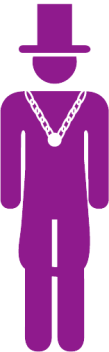 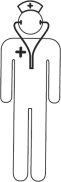 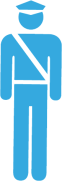 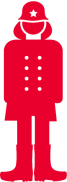 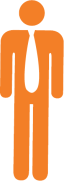 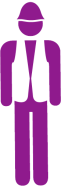 Voor zowel de organisator als voor de hulpverleningsdiensten kan dit veiligheidsplan bijzonder nuttig zijn omdat alle belangrijke veiligheidsgegevens bij elkaar in een document staan. U kunt hierbij denken aan:• Belangrijke telefoonnummers.• Afspraken over brandveiligheid, EHBO, toezicht, verkeersregelingen etc.• Taakverdeling van werkzaamheden ingeval van een incident.Ook wanneer de hulpdiensten na melding ter plaatse komt kan veel tijd bespaard worden door gebruik te maken van de voorbereidde tekeningen of plattegronden.2.	Beschrijving evenement2.1	Publieksprofiel2.2	Activiteitenprofiel2.3	Ruimtelijk profielTerreinBrandveiligheid VerkeerResumerend in een schema3.	Veiligheid3.1	InleidingBij een evenement is een groot aantal mensen op de been en vinden er niet alledaagse activiteiten plaats. De organisator is verantwoordelijk voor een veilig en ongestoord verloop van het evenement. Daartoe heeft de organisatie zelf maatregelen getroffen. Deze maatregelen hebben betrekking op diverse veiligheidsaspecten, die verder in het veiligheidsplan zijn toegelicht.3.2	Beveiliging3.3	Verkeersregelaars en hekken3.4	EHBO3.5	Brandveiligheid3.6	Toiletten4.	Alarmering bezoeker	(communicatieplan)5. 	Verkeer / mobiliteit / calamiteitenroutes6.	Crowd management / Crowd control 6.1	Crowd management6.2	Crowd control7. 	Weer-monitoringBijlagen (weghalen wat niet van toepassing is)Maatregelen bij extreme weersomstandighedenOmroepberichtenSituatietekening en plattegrond tekeningen Beveiligingsplan (niet openbaar)Bijlage 1		Maatregelen bij extreme weersomstandighedenAlgemeenHet weer is niet te beïnvloeden, of lang van tevoren te voorspellen.Naar aanleiding van verschillende weertypen zullen een aantal maatregelen moeten worden genomen.MaatregelenZie hierna en de `handreiking Extreem weer bij evenementen regio Limburg Noord`.Scenario A. Hevig onweerBliksem kan gevaarlijk zijn voor mensen, zeker wanneer het onweer nabij is en de tijd tussen bliksem en donder kleiner is dan 10 seconden. Het gevaar zelf getroffen te worden is gering maar indien het gebeurt zijn de gevolgen groot. Gemiddeld worden per jaar enkele mensen in Nederland door de bliksem dodelijk getroffen.Extra gevaarlijk hierin zijn de stil hangende buien met veel verticale ontladingen.Bij (opkomend) zwaar onweer met soms ieder seconde een bliksemflits, kan het heftig tekeer gaan en moet men bedacht zijn op plotselinge windvlagen, slagregens en hagel. Zware onweersbuien ontstaan in een vochtig overgangsgebied van zeer warm (tropisch) naar veel kouder weer. Tijdens zo'n bui kan de temperatuur in minder dan een half uur 10 tot 15°C dalen. De buien worden het hevigst als er op grote hoogte in de atmosfeer een zeer sterke wind staat (straalstroom).Buien groeperen zich vaak langs lijnen, die worden voorafgegaan door windstoten. Het gevaarlijke weer is in de lucht te herkennen aan buidelvormige wolken aan de rand van het buiengebied. De wind kan al opsteken als de eigenlijke bui nog tientallen kilometers verwijderd is, wat zeer verraderlijk is.

Bijzonder zware buien worden soms voorafgegaan door een rolwolk, een indrukwekkende, scherp begrensde wolkenbank, die inktzwart kan zijn. Ook overdag kan het dan aardedonker worden. Een rolwolk wordt vergezeld door enorme en plotselinge windstoten van soms 100 tot 150 kilometer per uur. Als er sprake is van zwaar weer en er donkere wolken naderen, is het verstandig naar binnen te gaan. Op en aan het water loopt men door wind en bliksem grote risico's en automobilisten kunnen bij naderend noodweer het best een parkeerplaats opzoeken en in de auto afwachten tot het ergste voorbij is. Blijf altijd uit de buurt van bomen. Vooral bladdragers kunnen de windstoten niet altijd weerstaan. Bij zwaar onweer worden extra waarschuwingen of wordt er een weeralarm gegeven.Criteria voor weeralarmMogelijke risico’s•	Deelnemers/bezoekers worden getroffen door bliksem.•	Deelnemers/bezoekers worden getroffen door rondvliegende materialen (takken en dergelijke).•	Afkoeling door plotselinge temperatuurdaling, regen en gebrek aan beweging.•	Gewonden door hagel.•	Paniek in menigte.•	Massaal (spontaan) wegtrekken van bezoekers.•	Uitval treinen/bussen.•	Verkeerschaos.•	Dolend publiek.•	Stormloop op openbaar vervoer.•	Slechte bereikbaarheid evenemententerrein.•	Uitval nutsvoorziening door inslag.•	Uitval mobiel netwerk.•	Uitval C2000.•	Brand.Mogelijke maatregelenGebruik maken van bliksemafleiders op hoge objecten.Afgelasten van het evenement.Ontruimen van het evenemententerrein.Openstellen opvanglocatie(s).Als ontruimen of schuilen geen optie is, dan op de locatie blijven en communiceren dat men gehurkt moet gaan zitten met beide voeten tegen elkaar aan. Scenario B. Zware stormBij storm of windkracht 9 op de schaal van Beaufort ligt het 10 minuut gemiddelde van de windsnelheid tussen 75 en 88 km/uur (20,8 - 24,4 meter per seconde). Een storm gaat meestal vergezeld van zware tot zeer zware windstoten van meer dan 100 km/uur. Een storm leidt tot schade aan dakpannen en schoorsteenkappen en veroorzaakt lichte schade in de bossen. Als de storm op grote schaal gepaard gaat met zeer zware windstoten dan geeft het KNMI een Weeralarm af voor zeer zware windstoten. Wanneer de storm vergezeld gaat van sneeuw wordt een Weeralarm afgegeven voor sneeuwstorm. Het Weeralarm van het KNMI is onder meer te vinden op internet en NOS Teletekst pagina 713. Ook voor het wegverkeer worden dan extra waarschuwingen gegeven, die onder meer te vinden zijn op NOS Teletekst pagina 730. Een Weeralarm wordt in de zomermaanden ook gegeven wanneer op grote schaal windkracht 9 wordt verwacht. Criteria voor weer alarmZoals reeds aangegeven vinden de meeste grote buitenevenementen in de zomerperiode plaats. Een zomerstorm komt niet vaak voor en leidt in het recreatieseizoen met veel caravans op de weg en kwetsbare zeilboten op het water al snel tot gevaarlijke situaties en grote problemen. Ook de grote buitenevenementen vinden vooral in de zomer plaatst. In de zomer duren stormen minder lang dan in de winter maar komen vaak verraderlijk plotseling en onvoorspelbaar snel opzetten. Wat de zomerstorm extra gevaarlijk maakt is dat bomen die vol in blad staan de wind moeilijk kunnen verdragen, vooral als het ook hevig regent.De rekenmodellen van de atmosfeer en de mogelijkheden om waarschuwingen te verspreiden zijn nu veel beter dan in het verleden, zodat zomerstormen ons niet meer hoeven te overvallen. Mogelijke risico’sOmvallende/ in stortende tijdelijke bouwwerken c.q. objecten.Deelnemers/bezoekers worden getroffen door rondvliegende materialen (takken ed.).Afkoeling door plotselinge temperatuurdaling in combinatie met regen en gebrek aan beweging.Gewonden door hagel.Paniek in menigte.Massaal (spontaan) wegtrekken van bezoekers.Uitval treinen/bussen.Verkeerschaos.Dolend publiek.Stormloop op openbaar vervoer.Slechte bereikbaarheid evenemententerrein.Uitval nutsvoorziening.Uitval mobiel netwerk.Uitval C2000.Mogelijke maatregelenVerwijderen van eventuele obstakels.Ontruimen van het evenemententerrein of een gedeelte daarvan.Openstellen opvanglocatie(s).Stilleggen van het evenement.Afgelasten van het evenement.WanneerBij een voorspelling van windkracht 9 of hoger dan wel windstoten van 80 km/u of meer.Scenario C. Extreme warmte Zeer warm weer houdt volgens de terminologie van het KNMI in dat de maximumtemperatuur van een dag minstens 8 graden hoger is dan het langjarig gemiddelde over het meest recente tijdvak van dertig jaar. Bovendien moet het maximum minstens 23 graden zijn.De problemen bij warm weer worden veelal veroorzaakt door twee risico's;Enerzijds is er vaak sprake van sterke zonnestraling. Deze kan verbranding veroorzaken indien de onbedekte huid hier lang aan wordt blootgesteld.Het tweede risico wordt veroorzaakt door een combinatie van hoge temperatuur en hoge vochtigheid. In Nederland komt dat vaak voor in de zomerperiode, vooral wanneer de warmte wordt bedreigd door onweersbuien. De lucht wordt dan geleidelijk vochtiger, waarbij meestal ook de bewolking toeneemt of overheerst.Vooral wanneer de zon nog weet door te breken kan het in de vochtige atmosfeer voorafgaand aan het onweer zeker voor het gevoel heel warm worden. Drukkend warm wordt dat genoemd wat hetzelfde is als zwoel, benauwd, klam of broeierig. De gevoelsmatige ervaring van de temperatuur is sterk persoonsgebonden en hangt onder meer af van de inspanning die we leveren, de gezondheid, de kleding en de mate waarin we transpireren. Door verdamping van het transpiratievocht zal de huid afkoelen, omdat bij verdamping warmte aan het lichaam wordt onttrokken. Bij temperaturen boven 30 graden komt de warmteafgifte vrijwel uitsluitend tot stand door verdamping.In vochtige lucht is de verdamping echter veel minder groot dan in droge lucht, waardoor nauwelijks verdampingswarmte aan het lichaam wordt onttrokken. Daardoor zal het bij vochtig en warm weer in de regel drukkend aanvoelen, vooral als er weinig wind is. Wind bevordert de warmteafvoer van de huid en de verdamping, waardoor we het kouder krijgen. Onder deze omstandigheden kan de lichaamstemperatuur, zeker bij inspanning, makkelijk oplopen naar gevaarlijke hoogte.Door de Amerikaan Robert Steadman is een index ontwikkeld die de temperatuur gecombineerd met de relatieve vochtigheid vertaald in gezondheidsrisico's. Deze index wordt steeds vaker gebruikt om te bepalen of het nog verantwoord is een evenement doorgang te laten vinden of dat er aanvullende maatregelen gewenst zijn. Het is hierbij wel belangrijk dat er expertise beschikbaar is om de index te interpreteren. Hitte leidt tot transpiratie en vochtverlies en daarom is het belangrijk om ter compensatie bij heet weer regelmatig te drinken.Criteria voor weer alarm;De KNMI kent geen weeralarm voor extreme warmte. De index volgens Steadman is beschikbaar vanuit de Handreiking.Mogelijke risico’sOnvoldoende vochtinname.Te hoge alcohol consumptie.VerbrandingOnwelwording / hitte beroerte / zonnesteekMogelijke maatregelenOpschaling inzet EHBO (Noodhulpteam); WanneerWanneer volgens de index van Steadman in het oranje gebied (gevaar) komt.Bij een gedeeltelijke of algehele ontruiming dienen er voldoende opvanglocaties aanwezig te zijn op het terrein.Bijlage 2		OmroepberichtenTekst 1 (te grote drukte)Wanneer: bij te grote drukteOmroepbericht:Beste mensen, graag uw aandacht.Het is hier te druk. Wij verzoeken u ergens heen te gaan waar het minder druk is. Hartelijk dank voor uw begrip.Tekst 2 (slecht weer op komst)Wanneer: er is slecht weer op komst.OmroepberichtBeste mensen, graag uw aandacht.Er wordt binnen <termijn/tijd aangeven> slecht weer verwacht. Wij waarschuwen u nu zodat u op uw gemak een veilig onderkomen kunt zoeken.Wij vragen u deze locatie rustig te verlaten.Wij danken u voor uw begrip en medewerking.Tekst 3 (ontruiming locatie/plein)Wanneer: een locatie moet ontruimd worden. Het publiek moet van de locatie af gebracht worden.OmroepberichtBeste mensen, graag uw aandacht.In verband met een calamiteit verzoekt de politie u dit plein rustig te verlaten.De muziek wordt hier gestopt en de activiteiten worden beëindigd. Wij vragen begrip voor deze maatregel en danken u voor uw medewerking.Tekst 4 (ontruiming hele terrein)Wanneer: het publiek moet van het terrein af gebracht en geleid worden.OmroepberichtBeste mensen, graag uw aandacht.In verband met een calamiteit verzoekt de politie u het terrein rustig te verlaten.De muziek wordt gestopt en alle activiteiten worden beëindigd.Wij vragen begrip voor deze maatregel en danken u voor uw medewerking.Bijlage 3		Situatietekening en plattegrond tekeningenBijlage 4		Beveiligingsplan (niet openbaar)Activiteitenprofiel                                                                  Activiteitenprofiel                                                                  Beschrijving evenementOpenings- en sluitingsdata en tijdenDatum start opbouw en afbouwLet op: in het centrum van Venray moet ten alle tijden rekening worden gehouden met de weekmarkt op maandag en met standplaatshouders op donderdag, vrijdag en zaterdag.Jaargetijde tijdens evenementWeersmonitoringWelk systeem; WeersmonitoringFrequentie; vanaf wanneer tot wanneerWeersmonitoringDoor wie; Toegang (kaartverkoop of vrije toegang)Overnachting(kamperen)Horecavoorzieningen (bars en eetgelegenheden)Eventuele mobiele bakkramen worden geplaatst volgens de voorschriften vanuit de AMvB BGBOP en voorafgaand aan de start van het evenement gecontroleerd door de gemeentelijk toezichthouders (brandveiligheid).Indien er horecavoorzieningen zijn, hier benoemen welke. (Denk ook aan art. 35 ontheffingen).Watervernevelende installaties aanwezig?(douche, fontein, sproei-installaties)Zijn er aparte drinkwatervoorzieningen nodig?Wat wordt gedaan bij extreem warm/koud weer?Waar komt de stroom vandaan?(Let op: aggregaten dienen op tekening te worden aangegeven)Omroepinstallatie aanwezig?Ruimtelijk profiel                                                                       Ruimtelijk profiel                                                                       Omgeving van het evenement (Bijvoorbeeld: ondergrond, nabijheid van water/spoor)Locatieadres evenement Aantal podia, tribunes en tenten etc. (Let op: bij tenten dienen tentboeken te worden ingediend)Publieksprofiel                                                                       Publieksprofiel                                                                       Maximaal tegelijkertijd aanwezige bezoekers? (indien nodig per datum/tijdstip)Zijn er VIPS aanwezig? Zo ja wie?Worden bezoekers geteld? Zo ja, met welk middelHerkomst bezoekers/deelnemersGemiddelde leeftijd(en) publiekNaam beveiligingsbedrijfCoördinator beveiligingTelefoonnummerAantal beveiligersNaam EHBOCoördinator EHBOTelefoonnummerAantal EHBO’ersTerminologie CriteriaHeading GevolgenZwaar onweer500 ontladingen per 5 minuten in een gebied minstens ter grootte van 50 bij 50 kilometer of langs een coherente band van tenminste 50 kilometer lengteZwaar onweer: gevaarlijk en grote overlastLeidt tot gevaarlijke situaties, grote overlast en schade door verraderlijke windstoten, hagel, verblindende bliksems en inslagen.Terminologie CriteriaHeading GevolgenStorm (alleen zomerperiode mei tot en met september)Windkracht 9 (Gemiddeld over 10 minuten 76-87 km/uur op minstens 2 kuststations of landinwaarts over een gebied tenminste ter grootte van 50 bij 50 kilometer of langs een coherente band van 50 kilometer lengteStorm met name langs de kust, in het binnenland kans op zeer zware windstoten: schade mogelijkVerkeer ondervindt hinder. Extra risico voor (brom)fietsers, motorrijders, vrachtauto's, auto's met aanhanger en caravans.
Schade mogelijk aan gebouwen; takken worden afgerukt en bomen ontworteld.Zware stormWindkracht 10 (Gemiddeld over 10 minuten 88-102 km/uur op minstens 2 kuststations of landinwaarts over een gebied minstens ter grootte van 50 bij 50 kilometer of langs een coherente band van 50 kilometer lengteZware storm met name langs de kust, in het binnenland kans op zeer zware windstoten: schade mogelijkVerkeer ondervindt hinder. Extra risico voor (brom)fietsers, motorrijders, vrachtauto's, auto's met aanhanger en caravans.
Schade mogelijk aan gebouwen; takken worden afgerukt en bomen ontworteld.Zeer zware stormWindkracht 11 (gemiddelde over 10 minuten 103-116 km/uur op minstens 2 kuststations of landinwaarts over gebied minstens ter grootte van 50 bij 50 kilometer of langs een coherente band van 50 kilometer lengteZeer zware storm met name aan de kust, in het binnenland kans op zeer zware windstoten: grote schade mogelijkVeel hinder voor het verkeer.
Levensgevaarlijk door rondvliegende objecten en takken.
Grote schade mogelijk aan gebouwen en bossen. OrkaanWindkracht 12 (gemiddeld over 10 minuten meer dan 116 km/uur op minstens 2 kuststations of landinwaarts over gebied tenminste ter grootte van 50 bij 50 kilometer of langs een coherente band van 50 kilometer lengteOrkaan aan de kust, in het binnenland kans op zeer zware storm en zeer zware windstoten: levensgevaarlijk en verwoestendVerwoestingen mogelijk en levensgevaarlijk op straat; auto's worden van de weg geblazen en (brom)fietsers omver gedrukt.
Wegen en spoorlijnen versperd. OpvanglocatieAantal personen